Abschlussprüfungen TMSW Ensembleleitung Blasorchester Ergebnisse 2018Gratulation an ALLE Kandidaten!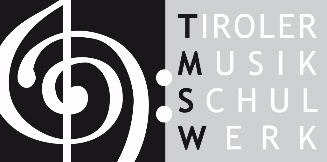 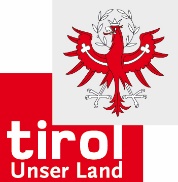 NAMELehrerPrüfungsstückErgebnisChristianStrengKöhleGullivers ReisenSehr guter ErfolgMatthiasSchuchterKöhleFanfare for a new HorizonAusgezeichneter ErfolgRalfBeckerKöhleCastrum AlemorumSehr guter ErfolgChristophTscholKöhleFanfare for a new HorizonSehr guter ErfolgWolfgangGuggenbichlerPrangerGullivers ReisenAusgezeichneter ErfolgStefan HasslPrangerFanfare for a new HorizonSehr guter ErfolgAlfred VötterPrangerCastrum AlemorumGuter ErfolgTheresaRohreggerGuggenb.Fanfare for a new HorizonAusgezeichneter ErfolgMagdalena RohreggerGuggenb.Fanfare for a new Horizon Ausgezeichneter ErfolgThomasRitzlerRonerKlingendes LandSehr guter ErfolgDaniel MaiznerPrangerCastrum AlemorumAusgezeichneter ErfolgFlorianHellbertGuggenb.Fanfare for a new HorizonSehr guter ErfolgWernerKuenzerGuggenb.Castrum AlemorumSehr guter ErfolgAntonGrillGuggenb.Castrum AlemorumSehr guter ErfolgChristianErberGuggenb.Fanfare for a new HorizonAusgezeichnerter ErfolgMathiasMangwethKöhleFanfare for a new HorizonSehr guter ErfolgGabrielLeitnerKöhleFanfare for a new HorizonAusgezeichneter ErfolgMatthias HörtnaglPrangerGullivers ReisenSehr guter ErfolgMartin EllerPrangerFanfare for a new HorizonSehr guter ErfolgFlorian PittlKöhleFanfare for a new HorizonAusgezeichneter ErfolgRomanRosenauerRonerKlingendes LandSehr guter ErfolgJosefLichtmanneggerRonerCastrum AlemorumGuter Erfolg